A：Yesterday was your birthday.(1) What did your mother make for you? (2)B：She made a big birthday cake for me. (3)A：How did you like the birthday cake? (4)B：I like it very much.A：Did your grandparents give you birthday gifts(禮物)？(5)B：Yes, they did. They gave me a toy car.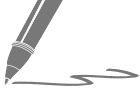 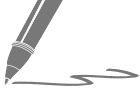 1.2.3.4.5.Who made a birthday cake? (1) Father (2) Mother (3) Grandparents What did B’s grandparents give B for birthday? (1) A toy car (2) A new book (3) A birthday cake1. I gave my mother a book.  (用代名詞改寫畫線部分)2. Does he like the pen?  (用代名詞改寫畫線部分)3. Amy called your sister last night.  (用代名詞詞改寫畫線部分)1. I like this girl. 	→ → I like              .(用代名詞替換)2. She doesn’t like her toy car. → She doesn’t like              . (用代名詞替換)3.             mother calls             every day. (她們的媽媽每天打電話給我。)4.             read             every month. (他們每個月讀它們。)5.             called             last night. (他昨晚打電話給他。)英文中文1.2.3.4.5.句子第1題第2題第3題第4題第5題得分1.去年我讀了它。____________________________________               2.我昨晚沒有打電話給她。 ____________________________________               3.他非常(a-)喜歡她。 ____________________________________               4.他的祖父昨天給了我一個玩具汽車。 ____________________________________               5.你昨天在哪裡看到他？____________________________________               